Nwadike Reginald-Francis.C17/Eng02/052Computer Engineering Engineering maths (ENG 382)Assignment 3a)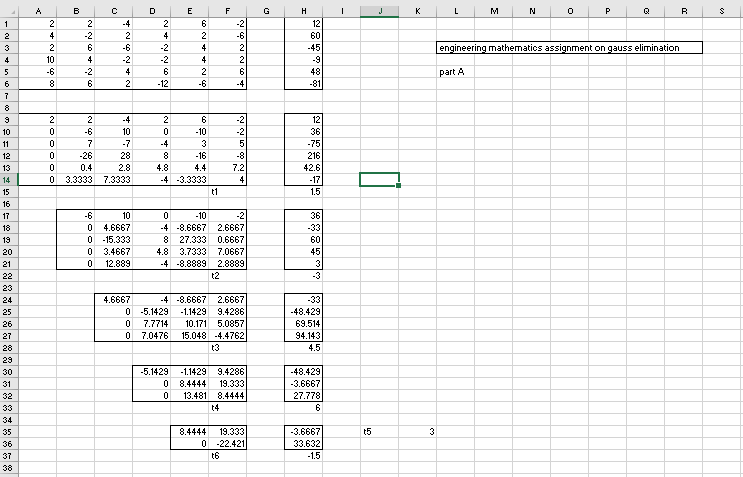 b) 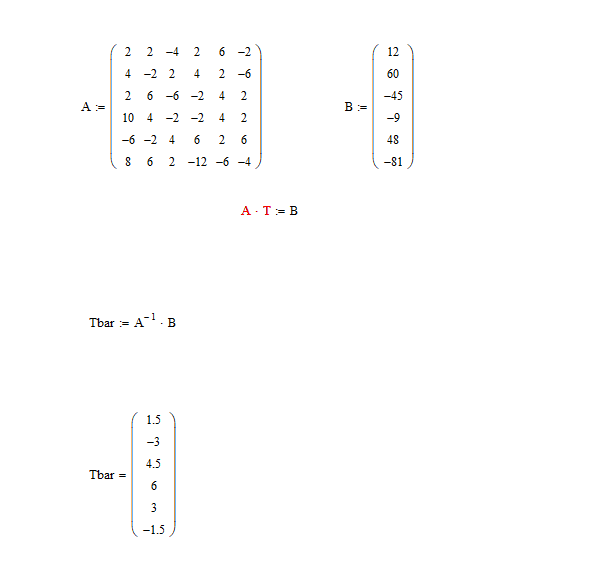 c) 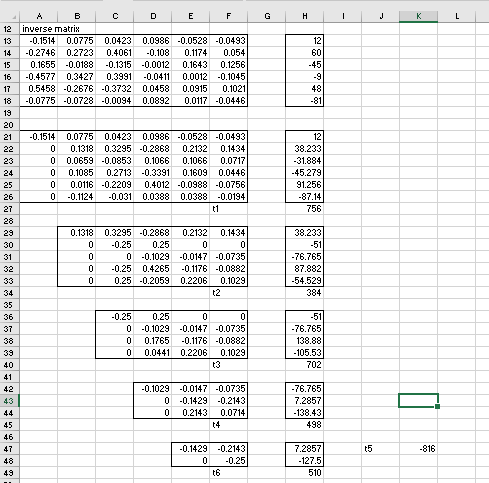 d) 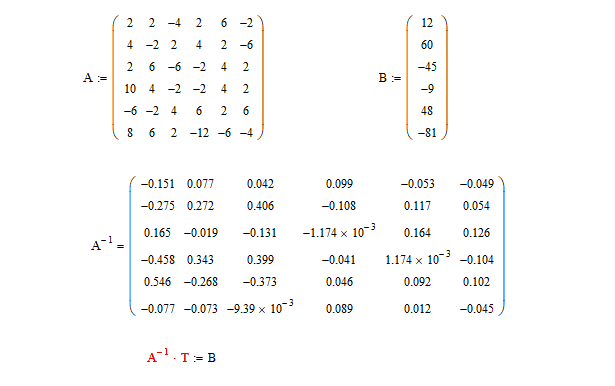 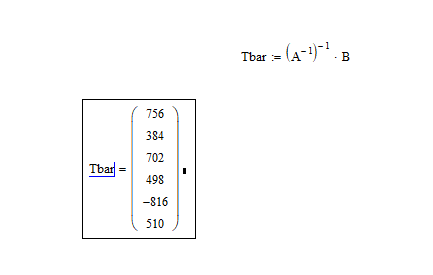 